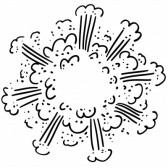                          Physical or Verbal Aggression
_____________________________________________________________________________________                                        #3 Confrontation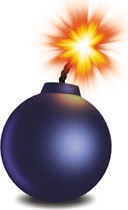 _____________________________________________________________________________________                                    #2 Thoughts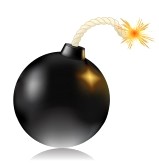 _____________________________________________________________________________________                                 #1 Body Signals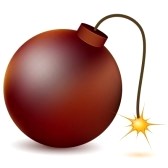 